Zkouškový katalog Dotaz: Vyučující nemá oprávnění vytisknout zkouškový katalog se všemi studenty. Pouze se studenty, kteří již absolvovali zkoušku/zápočet. Tedy i po uzavření zkouškového období, pokud se nějaký student nepřihlásil na termín, tak v katalozích od vyučujících by nefiguroval. Z IT sděleno, že je nutno požádat vedoucího katedry nebo sekretariát katedry, kteří k tomuto mají oprávnění. Případně prý lze požádat o udělení výjimky jednotlivým vyučujícím. Dalo by se to tedy nastavit, aby vyučující viděli úplný seznam? Zkouškový katalog v aplikaci IS/STAG byla funkcionalita sestavy - fungování sestavy Zkouškový katalog v IS/STAG bylo změněno v souladu přístupem učitele ke známkám studentů na předmětu (zřejmě na základě požadavku GDPR). Standardně bývá nastaveno, že vyučující má právo zadávat známky studentům, kteří se přihlásili na nějaký jeho zkouškový termín. To se také nově projevuje při tisku Zkouškového katalogu, kde vyučujícímu vyjedou pouze studenti, které “vyzkoušel”. Toto nastavení však lze poměrně široce parametrizovat tak, že například Garant předmětu, či Přednášející (z rozvrhové akce) mají přístup k zadávání známek všem studentům předmětu. Tím pak mají i možnost tisknout zkouškový katalog, který obsahuje všechny studenty. Toto oprávnění ma standardně i vedoucí katedry či sekretářka (obecně uživatel s rolí KATEDRA), tak jako doposud. Pokud byste měli zájem změnit oprávnění vyučujících (pro vaši katedru) zapisovat známky, zde jsou možnosti: UCITEL_PRISTUP_ZKOUSKA. Učitelé - předměty studenta - zkoušky – oprávnění 
Kteří učitelé s určitým vztahem k předmětu mají právo zadávat studentovi hodnocení ze zkoušky (známka nebo zápočet): Zadání bakalářské/diplomové práceDotaz: Zadání bak/ dip práce – jsou v nich stále kolonky na podpisy – zda je možné je odstranit – podpisy se nedávají do pdf verze, která se odevzdává a tištěná se již nevyžaduje?Zadání neobsahuje výzvu na podpis, pouze jména odpovědných osob (viz ukázka níže), formulář je platný pro celou UPCE: „V souladu s legislativními požadavky nesmí elektronická verze závěrečné práce, ani elektronické verze posudků, obsahovat naskenované podpisy a osobní údaje, které nejsou nezbytné z hlediska účelu zveřejnění.“ (Směrnice č. 7/2019 ve znění dodatku č. 2 Věc Pravidla pro odevzdávání, zveřejňování a formální úpravu závěrečných prací). Jediný způsob, jak zajistit, aby práce nebyla v elektronické verzi podepsána, je osvěta všech a důsledná kontrola… 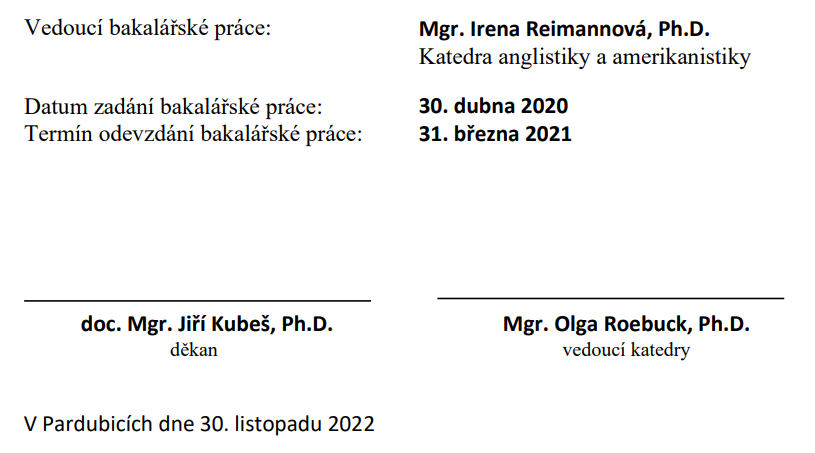 T  učitel je uveden u termínu jako zkoušející G  učitel je uveden u předmětu jako garant P  učitel je uveden u předmětu jako přednášející C  učitel je uveden u předmětu jako cvičící S  učitel je uveden u předmětu jako vedoucí semináře R  učitel je uveden u rozvrhové akce předmětu typu přednáška V  učitel je uveden u rozvrhové akce předmětu typu cvičení E  učitel je uveden u rozvrhové akce předmětu typu seminář Z  učitel je uveden u známky jako zkoušející 